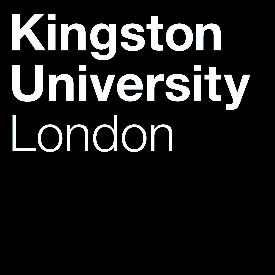 Programme SpecificationTitle of Course: BBA (Hons.) with business experienceBBA (Hons.) with business experience and professional placementThis Programme Specification is designed for prospective students, current students, academic staff and employers.  It provides a concise summary of the main features of the programme and the intended learning outcomes that a typical student might reasonably be expected to achieve and demonstrate if they take full advantage of the learning opportunities that are provided.  More detailed information on the learning outcomes and content of each modules can be found in the course VLE site and in individual Module Descriptors.SECTION 1:	GENERAL INFORMATIONSECTION 2: THE COURSEAims of the CourseThe main features of this programme:To provide students with a basic knowledge and understanding of key business foundation disciplines including business environment, economics, resource management, business information systems and quantitative methods To develop an appropriate level of critical knowledge and understanding of a range of activities within the main business functional areasTo acquire knowledge and understanding of the principles of entrepreneurship and enterprise development To develop a specialist critical knowledge and understanding of one or more of the main business functional areas, within the international contextTo prepare students for graduate employment as sustainable managers in the international context, research, further study and lifelong learning by developing their intellectual, practical and key (transferable) skillsThe aim of the four year programme is to provide an opportunity for students to gain their own personal experience of working in an applied setting, and then reflect upon it to focus on aspects of this experience that they can clearly relate to theoretical concepts and to evaluate the relationship between theory and practice.Intended Learning OutcomesThe course outcomes are referenced to the relevant QAA subject benchmarks indicated and the Frameworks for Higher Education Qualifications of UK Degree-Awarding Bodies (2019), and relate to the typical student. Link available here. The course provides opportunities for students to develop and demonstrate knowledge and understanding specific to the subject, key skills and graduate attributes in the following areas:In addition to the programme learning outcomes identified overleaf, the programme of study defined in this programme specification will allow students to develop a range of Key Skills as follows:Outline Programme StructureThis programme is offered in full-time mode and leads to the award of BBA (Hons) Business Administration with business experience. Entry is normally at level 4 with A-level or equivalent qualifications (See section D). Transfer from a similar programme is possible at level 5 with passes in comparable level 4 modules – but is at the discretion of the course team. Intake is in September.  Students who study the first two years of the course in SVKM-IIS, Mumbai, take the final year at Kingston University. Full details of each module will be provided in module descriptors and student module guides. Each level is made up of four modules each worth 30 credit points. Typically, a student must complete 120 credits at each level. All students will be provided with the University regulations during the induction period and updated on virtual learning environment (Canvas course page). These detail the processes and procedures in place to ensure all students are treated equally and fairly. For every level of study, full details of each module are provided in module descriptors and student module guides. These will be made available on the virtual learning environment (Canvas module page).Modules by level:Level 4/Year 1: Four core modules, one business readiness moduleLevel 5/Year 2: Three cores, one free elective, one business readiness module, one internship moduleLevel 6/Year 3: Two cores, one entrepreneurial option module, one free elective.Year 4: Optional work placement yearThis course permits progression from level 4 to level 5 with 90 credits at level 4 or above. The outstanding 30 credits from level 4 can be trailed into level 5 and must be passed before progression to level 6.Students who trail BM4701 cannot take the elective module BM5206, since it pre-requires BM4701. Students who wish to trail BA4701 can take any other option at level 5.Students exiting the course at this point who have successfully completed 120 credits at level 4 or above, are eligible for the award of Certificate of Higher Education in Business Administration.This course permits progression from level 5 to level 6 with 210 credits with a minimum of 90 credits at level 5. The outstanding 30 credits from level 5 can be trailed into level 6 and must be passed before consideration for an award or progression to placement year.Students who trail BA5801 cannot take the optional module BA6321, since it pre-requires BA5801; students who wish to trail BA5801 can take any other option at level 6. Students exiting the programme at this point who have successfully achieved 240 credits at level 4 or above, of which at least 120 credits are in level 5 or above, are eligible for the award of Diploma of Higher Education in Business Administration.*The information above reflects the currently intended course structure and optional module details. Updates may be made on an annual basis and revised details will be published through Programme Specifications ahead of each academic year. If there are insufficient numbers of students interested in an optional module, this may not be offered.Students who achieve 300 credits at level 4 or above, of which at least 180 credits is at level 5 or above and of which at least 60 credits is at level 6 or above, may be awarded a Pass Degree (Ordinary/Non Honours) degree.Students who pass all modules except business readiness (Business Readiness and Skills (Stage 1) BH4444 and Business Readiness and Skills (Stage 2) BH5555) AND the Internship module (Internship BH5012 OR The Entrepreneurship Experience BS5401 OR Consultancy in Practice	BH5004) will graduate with the course award title BBA (Hons) Business Administration.Students undertaking the 4-year programme are expected to join a work placement of minimum 36 weeks duration (including any leaves) and a maximum of 12 months (depending on the Tier 4 visa end date). The employment will normally be on a full time basis. The faculty must approve the placement, prior to commencement to ensure its suitability, the deadline for getting the placement approved in end of September. All placements are expected to finish by the course end date.Students transitioning from L5 (SVKM-IIS) to L6 (KU), who encounter delays in the Tier 4 visa application process, will be accommodated as much as possible via the late enrolment opportunities at KU (Oct). The last date of L6 enrolment in each year is normally the Monday of the third week of teaching on a course. Any further delays is expected to negatively impact student learning experience, as such students will be directed to request for Interruption of their studies and resume in the next academic year. Students will need to apply using the online system in OSIS. Further information and instruction is available on the University’s Website. Where an interruption of study is agreed with the Course Leader at KU, the interrupted year will count towards the maximum period of registration on the course and the student can normally only request two consecutive interruptions.Where students have received a final decision and cannot get a Tier 4 student visa to come to UK for their L6, they will be withdrawn from the course and the subsequent board will make a decision on the qualifying interim exit award.Principles of Teaching, Learning and Assessment At the heart of the programme is the combination of theory and business practice. Research-active staff expose students to current research developments, whilst industry guest speakers provide additional opportunities to relate these to practice. Curriculum content: Each module content has been developed and designed by a team of academics from diverse backgrounds (gender, nationality, ethnicity etc.) to ensure appropriate representation and coverage of important concepts. The module readings materials are drawn from authors belonging to a variety of nationality and cultural backgrounds each providing a unique perspective on the topic.Pedagogic styles: Teaching sessions are designed to be light in content and provide opportunities to learn from teacher-to-student as well as student-to-student. Likewise, various individual and group activities are built in weekly sessions along with opportunities for interactive Technology Enhanced Learning (using free online resources e.g. kahoot, mentimeter, polleverywhere). The course team acknowledges that working together with peers will help increase student’s knowledge acquisition and diversity skills. Further, the module contents are developed by KU MLs and will be delivered by SVKM-IIS staff which will provide opportunities to enrich the teaching with SVKM-IIS staff’s perspective and expertise. At KU and SVKM-IIS, guest speakers invited in the lecture sessions are from different cultural and social backgrounds that closely represents the diversity of students in Higher Education.Assessment strategies: The assessment on the course enables students to reflect on real world problems from multiple stakeholder perspectives giving them a diverse viewpoint. The assessments have been carefully planned and effectively scheduled to help all students, especially those with specific learning differences or disability or those with caring or employment responsibility beyond their studies. The range of assessment styles (MCQs, Individual assignment, group assignment, presentation, lab based practical test, online test etc.) built into the course ensures students with diverse backgrounds can still be fairly evaluated on their ability to meet the course learning outcomes and academic standards.Assessments typically require substantial primary and secondary research to be undertaken, ensuring students progressively develop critical thinking and information literacy skills at each level of the programme. The latest technology is used to enhance learning and collaborative working. The assessment strategy ensures that students have explicit formative opportunities for practice and feedforward designed to help them achieve their full potential in final (summative) assessment. Our rich and inclusive curriculum is continually reviewed in consultation with our students to take account of new developments, seeking to keep the programme exciting and lively. A range of methods is used to actively engage students, including problem solving and enquiry-based learning, industry research and peer-assisted learning. Formative assessment develops key aims during the progress of a module. Exams (which may include progress testing of core knowledge) seek to assess the depth and range of student understanding. Presentation skills and group learning are developed throughout the programme to emulate the real-world situations in which our students may find themselves. The use of group work develops the essential skills of working with others (a key feature of the Organisational Behaviour module at level 4) and thus replicates business practice of collaborative teamwork; group work is supported through class activities in each module where it occurs. Students will also benefit substantially from the business simulations that are embedded in the programme and some of the modules. These simulations enable students to gain an understanding of key decision-making processes and the links between subject areas from a very early stage.All L4 and L5 students will be allotted personal tutors among teaching staff at SVKM-IIS and all L6 students will be allotted personal tutors among teaching staff at KBS. Feedback received and discussed in year one will feed forward into year two, and subsequently will be passed on to the Course Director at KU to feedback to the final year tutors, further enabling tutors to direct tutees to appropriate sources of support, guidance and development. Along with Personal tutors, Business & Professional Experience Team will also be able to support students in discussions around their potential or preferred career aspirations.In addition, early formative and summative assessment during the first five weeks of the programme is used to monitor student engagement with both in-class and online learning. Students who are considered at risk due to low engagement can be identified and advised by the personal tutor with the support of the student liaison team as appropriate.Support for Students and their LearningStudents on L4 and L5 are supported at SVKM-IIS by:Local Module leader for each moduleCourse Co-ordinator to help students understand the programme structureProgramme administratorPersonal TutorsCareers Team Peer Review TutoringTechnical support to advise students on IT and the use of softwareAn induction welcome week at the start of the programme at L4 Ongoing re-induction sessions at L5Sub field Staff Student Consultative Committee and Course Representatives Canvas – a versatile on-line interactive intranet and learning environmentDisabled student supportStudents on L6 are supported at KU by:Module leader for each module Course Director to help students understand the programme structureDesignated programme administrator in UG admin officePersonal Academic TutorsCareers and Employability Service A dedicated placement office, with full-time placement support officers and student placement mentorsPeer-Assisted Learning (PAL) student mentorsBusiness Academic Skills Centre (BASC)Technical support to advise students on IT and the use of softwareAn induction welcome week at the start of L6Staff Student Consultative Committee and Course RepresentativesCanvas – a versatile on-line interactive intranet and learning environment Student support facilities that provide advice on issues such as finance, regulations, legal matters, accommodation, international student support, student well-being etc.International students support from the International office and specialist administrative staffDisabled student support The Union of Kingston StudentsEnsuring and Enhancing the Quality of the CourseThe University has several methods for evaluating and improving the quality and standards of its provision. These include:External examinersBoards of study with student representation Annual Monitoring and EnhancementPeriodic review undertaken at subject levelStudent evaluation including Module Evaluation Questionnaire (MEQs) and level surveys.Moderation policiesFeedback from employersInformal feedback mechanisms such as Early Module ReviewInstitutional governance structures designed to escalate issues that cannot be solved locally.Employability and work-based learning Developing employable graduates with the entrepreneurial spirit and critical thinking required by employers today is at the heart of this programme. Students go on to a wide range of careers, such as working for leading multinationals, becoming entrepreneurs, working in the public sector or taking leading roles in the voluntary sector. At all levels, students have the opportunity to engage in work-related projects that draw on case studies and real-life scenarios, and all modules are designed to develop skills valued by employers, such as presentations, teamwork, critical thinking, problem solving and communication skills. This is achieved by embedding employability initiatives within the curriculum as well as designing appropriately authentic assessment methods to mirror real-life practices, such as business plans and reports and summaries, so that students are exposed to opportunities that develop their skills on an ongoing basis. Students are encouraged to reflect on their learning, so they can also articulate how the acquisition of such skills relates to practice and how they can be developed in the future. Business practitioners often contribute to the evaluation of student work. The services of a dedicated Business and Professional Experience team are offered to all students. The faculty school offers employment-based activities where employers are invited on campus to participate in specialist networking activities, such as the Strategy into Practice seminar series, events which provide additional opportunities for students to hear about current business issues from prominent guest speakers.As an alternative to immediate employment upon completion of the degree, Faculty of Business and Social Sciences graduates are also well prepared for postgraduate study.To complement the development of employability skills within the curriculum, the University also formally recognises students who build up a portfolio of skills developed through non-academic activities such as volunteering, maintaining a personal development planning journal and attending networking seminars, through the Kingston Award. High-achieving students are also eligible for Student Achievement Awards that recognise excellent academic achievement. Work placements are actively encouraged – although it is the responsibility of individual students to source and secure such placements.  This allows students to reflect upon their own personal experience of working in an applied setting, to focus on aspects of this experience that they can clearly relate to theoretical concepts and to evaluate the relationship between theory and practice.Other sources of information that you may wish to consultYou may wish to refer the subject benchmark statements, Canvas (Kingston University virtual learning environment – for current students only) and SVKM-IIS websites https://iis.svkm.ac.in/Development of Course Learning Outcomes in ModulesThis map identifies where the programme learning outcomes are summatively assessed across the modules for this programme. It provides an aid to academic staff in understanding how individual modules contribute to the programme aims, a means to help students monitor their own learning and personal and professional development as the programme progresses, and a checklist for quality assurance purposes. S indicates where a summative assessment occurs. Students will be provided with formative assessment opportunities throughout the course to practise and develop their proficiency in the range of assessment methods utilised. Approved Variants from the Undergraduate and Postgraduate RegulationsThe collaborative partner’s name (SVKM-IIS) is not stated in the degree certificate. Their name only appear in the HEAR statement.Exceptional changes made to the modules/course due to Covid-19 (only for 20/21)Date first producedOctober 2012Date last revisedSeptember 2020Date of implementation of current versionSeptember 2020Version number1FacultyFaculty of Business and Social ScienceSchoolKingston Business SchoolDepartment Department of ManagementDelivery InstitutionShri Vile Parle Kelavani Mandal – Institute of International StudiesAwards and Titles:BBA (Hons.) with business experience (3 years)BBA (Hons.) with business experience and professional placement (4 years)Intermediate Awards:CertHE, DipHe, Ordinary degree (exit awards only)FHEQ Level for the Final Award: HonoursAwarding Institution:Kingston UniversityTeaching Institutions:Kingston Business School and SVKM-IISLocations:Level 4 and Level 5 in SVKM-IIS, MumbaiLevel 6 in Kingston Business School (KBS), Faculty of Business and Social Sciences, Kingston HillLanguage of Delivery:EnglishModes of Delivery:Full timeAvailable as:Full fieldMinimum period of registration:3 years for 3 year degree, 4 years for 4 year degreeMaximum period of registration:6 years for 3 year degree, 8 years for 4 year degreeEntry Requirements:The minimum entry qualifications for the programme are:From A levels:	100 UCAS Tariff PointsBTEC:			DMMAccess Diploma:	Pass Access course with a minimum of 48 credits at level 3 or above including 21 at MeritPlus:              Five GCSEs grade A – C, including Maths and English LanguageIndian Qualifications:	Standard XII: Higher Secondary School Certificate or Senior School Certificate Examination (CBSE, CISCE, Tamil Nadu, Maharashtra & West Bengal boards) 60% marks AND 70% or above in "English Core", "Functional English", "Elective English"Standard XII: Higher Secondary School Certificate or Senior School Certificate Examination (other state boards) 65% marks AND 70% or above in "English Core", "Functional English", "Elective English" International Baccalaureate (IB/IBO) 100 points AND 5/7 or above in "English Core", "Functional English", "Elective English"A minimum IELTS score of 6.0 TOEFL 80 or equivalent is required for those for whom English is not their first language or do not meet the above English Language requirement. Entry is normally at Level 4 with A-level or equivalent qualifications (See section D).  Transfer from a similar course is possible at Level 5 with passes in comparable Level 4 modules – but is at the discretion of the course team.  Intake is normally in September.Programme Accredited by:AACSBQAA Subject Benchmark Statements:Business and ManagementApproved Variants:BBA (Hons.) BBA (Hons.) with professional placementUCAS Code:-Programme Learning OutcomesProgramme Learning OutcomesProgramme Learning OutcomesProgramme Learning OutcomesProgramme Learning OutcomesProgramme Learning OutcomesKnowledge and UnderstandingKnowledge and UnderstandingIntellectual SkillsIntellectual SkillsPractical SkillsPractical SkillsOn completion of the course students will be able to:On completion of the course students will be able to:On completion of the course students will be able to:On completion of the course students will be able to:On completion of the course students will be able to:On completion of the course students will be able to:A1Demonstrate a critical understanding of the global business environmentB1Use their intellectual skills to contribute to effective business practiceC1Use planning tools in project managementA2Demonstrate an in-depth knowledge and understanding of the key functional business areas.B2Identify and select relevant and valid sources of business dataC2Demonstrate financial literacy through analysing and interpreting managerial information and other dataA3Demonstrate a detailed and critical understanding of how business elements interrelate and affect overall organisational performanceB3Interpret, analyse, evaluate and draw inferences from business information and other relevant information sourcesC3Demonstrate information literacy, particularly in the use of specialist databasesA4Demonstrate a critical awareness and understanding of current issues of global concern such as sustainability, ethics and social responsibility and how these relate to contemporary business practiceB4Use relevant critical, creative or entrepreneurial skills to deal with management problems and issues in order to produce recommendations for decision and subsequent actionC4Conduct themselves in a professional manner appropriate for the workplaceKey SkillsKey SkillsKey SkillsKey SkillsKey SkillsKey SkillsKey SkillsSelf-Awareness SkillsCommunication SkillsInterpersonal SkillsResearch and information Literacy SkillsNumeracy SkillsManagement and Leadership SkillsCreativity and Problem-Solving SkillsTake responsibility for own learning and plan for and record own personal developmentExpress ideas clearly and unambiguously in writing and verballyWork well with others in a group or teamSearch for and select relevant sources of informationCollect data from primary and secondary sources and use appropriate methods to manipulate and analyse this dataDetermine the scope of a task (or project)Apply scientific and other knowledge to analyse and evaluate information and data to draw conclusions and find solutions to problemsRecognise own academic strengths and weaknesses, reflect on performance and progress and respond to feedbackPresent, challenge and defend ideas and results effectively, orally and in writingWork flexibly and respond to changeEvaluate information and use it appropriatelyPresent and record data in appropriate formatsIdentify resources needed to undertake the task (or project) and schedule and manage those resourcesWork with complex ideas and justify judgements made through effective use of evidence(continues)(continues)(continues)(continues)(continues)(continues)(continues)Key Skills (continued)Key Skills (continued)Key Skills (continued)Key Skills (continued)Key Skills (continued)Key Skills (continued)Key Skills (continued)Self-Awareness SkillsCommunication SkillsInterpersonal SkillsResearch and information Literacy SkillsNumeracy SkillsManagement and Leadership SkillsCreativity and Problem-Solving SkillsOrganise self effectively, agreeing and setting realistic targets, accessing support where appropriate and managing time to achieve targetsActively listen and respond appropriately to ideas of othersDiscuss and debate with others and make concession to reach agreementApply ethical and legal requirements in both the access and use of informationInterpret and evaluate data to inform and justify argumentsShow ability to successfully complete and evaluate a task (or project), revising the plan where necessaryWork effectively with limited supervision in unfamiliar contextsGive, accept and respond to constructive feedbackAccurately cite and reference information sourcesBe aware of issues of selection, accuracy and uncertainty in the collection and analysis of dataMotivate and direct others to enable an effective contribution from all participantsShow sensitivity and respect for diverse values and beliefsUse software and IT technology as appropriateLevel 4 / Year 1 – 120 credits (all core)Level 4 / Year 1 – 120 credits (all core)Level 4 / Year 1 – 120 credits (all core)Level 4 / Year 1 – 120 credits (all core)Level 4 / Year 1 – 120 credits (all core)Module nameModule codeCredit valueLevel Teaching blockBusiness Statistics and IT   BB44023041 and 2Organisational BehaviourBH41033041 and 2Economics for BusinessBB44043041 and 2Marketing PracticeBM47013041 and 2Business Readiness and Skills (Stage 1)BH4444-41 and 2Level 5 / Year 2 – 120 credits (all core)Level 5 / Year 2 – 120 credits (all core)Level 5 / Year 2 – 120 credits (all core)Level 5 / Year 2 – 120 credits (all core)Level 5 / Year 2 – 120 credits (all core)Module nameModule codeCredit valueLevel Teaching BlockBusiness AccountingBA58013051 and 2Culture and International BusinessBS52013051 and 2EntrepreneurshipBS52023051 and 2Business Readiness and Skills (Stage 2)BH5555-51 and 2Business Practice ModuleBusiness Practice ModuleBusiness Practice ModuleBusiness Practice ModuleBusiness Practice ModuleInternshipBH5012305The Entrepreneurship ExperienceBS5401605Consultancy in PracticeBH5004305Optional ModuleOptional ModuleOptional ModuleOptional ModuleOptional ModuleFree ElectiveVarious3051 and 2Level 6 / Year 3  – 120 credits (60 credits of core modules)Level 6 / Year 3  – 120 credits (60 credits of core modules)Level 6 / Year 3  – 120 credits (60 credits of core modules)Level 6 / Year 3  – 120 credits (60 credits of core modules)Level 6 / Year 3  – 120 credits (60 credits of core modules)Compulsory modulesModule codeCreditValueLevelTeaching BlockStrategic ManagementBS62013061 and 2International Business OperationsBO62033061 and 2Business Readiness Careers & EmployabilityBH6666-61 and 2Option moduleFree ElectiveVarious3061 and 2One Entrepreneurial Option Module (indicative list below):One Entrepreneurial Option Module (indicative list below):One Entrepreneurial Option Module (indicative list below):One Entrepreneurial Option Module (indicative list below):One Entrepreneurial Option Module (indicative list below):InnovationBS67013061 and 2Entrepreneurship in an International ContextBS62033061 and 2Level 6/ Year 4 – 120 credits (core)Level 6/ Year 4 – 120 credits (core)Level 6/ Year 4 – 120 credits (core)Level 6/ Year 4 – 120 credits (core)Level 6/ Year 4 – 120 credits (core)Level 6/ Year 4 – 120 credits (core)Module nameModule codeCredit valueLevel Teaching BlockPre-requisiteBH6030Work Placement12061 and 2Passed at least 90 credits of level 6Module CodeModule CodeLevel 4Level 4Level 4Level 4Level 5Level 5Level 5Level 5Level 6Level 6Module CodeModule CodeBB4402BB4404BH4101BM4701BA5801BS5201BS5202BM5206 (optional)BO6203BS6701 (Optional)Knowledge and UnderstandingA1SSSSKnowledge and UnderstandingA2SSSSSSSSSKnowledge and UnderstandingA3SSSSKnowledge and UnderstandingA4SSSSSSIntellectual SkillsB1SSSSSSSSIntellectual SkillsB2SSSSSSSSSIntellectual SkillsB3SSSSSSSSSIntellectual SkillsB4SSSSSSSSPractical SkillsC1SSSSPractical SkillsC2SSSSSPractical SkillsC3SSSSSSPractical SkillsC4SSSSSSSSModule CodeBH4445BH5556BH6667Module TitlePERSONAL DEVELOPMENT PLANNING (proposed title)BUSINESS READINESS AND SKILLS CAREERS PLANNING (proposed title)Course(s) this module is delivered on1) Accounting & Finances with Business Experience
2) Marketing and Advertising with Business Experience
3) Business management with Business Experience
4) International Business with Business Experience
5) Real Estate Management with Business Experience1) Accounting & Finances with Business Experience
2) Marketing and Advertising with Business Experience
3) Business management with Business Experience
4) International Business with Business Experience
5) Real Estate Management with Business Experience1) Accounting & Finances with Business Experience
2) Marketing and Advertising with Business Experience
3) Business management with Business Experience
4) International Business with Business Experience
5) Real Estate Management with Business ExperienceChanges to the Module Summary required?YesNoNoCurrent validated Module Summary (copy and paste from Module Descriptor)This module consists of a series of management and personal skills training sessions and workshops, designed to prepare students for their placement and to improve their employability after graduation. Students will experience a wide range of opportunities to enhance their skills, ensure they make the most of their potential, gain the best possible placement, and give them an edge in the job market after graduation.

During their training, they will build an on-line profile indicating their progress with their skills development.  Where appropriate, the skills work will be integrated with core curriculum activity. Students will work with faculty staff, including their personal tutor and the Business Experience Office, to identify their skills requirements. In addition to the standard skills required by employers, there will be skills development linked to specific subject areas.Revised Module SummaryThis module consists of a series of management and personal skills training sessions and workshops, designed to prepare students for their placement and to improve their employability after graduation. Students will experience a wide range of opportunities to enhance their skills and confidence, ensure they make the most of their potential, gain the best possible placement, and give them an edge in the job market after graduation.

During their training, they will build Personal Development Portfolio, which they will develop during the course of the degree programme. Students will have the opportunity to build an on-line profile indicating their progress with their skills development.  Where appropriate, the employability skills work will be integrated with core curriculum activity. Students will work with faculty staff, including their personal tutor, the Business Experience Team and the Careers and Employability Service, to identify their skills requirements. In addition to the fundamental skills required by employers, there will be further professional skills development linked to specific subject areas.Changes to the Module Aims required?YesYesNoCurrent validated Module Aims (copy and paste from Module Descriptor)• To provide students with a rounded set of skills that prepare them for their placement and for their subsequent working lives
• To teach students to identify their particular skills requirements
• To motivate students to use the tools provided to develop their skills and to make the most of face to face teaching and other activities
• To enhance student’s ability and self-confidence to operate in an employment context
• To support career development and enhance career prospects
• To improve the student’s ability to apply for and gain employment
• To enable students to determine their future skills requirements• To provide students with a rounded set of skills that prepare them for their placement and for their subsequent working lives
• To teach students to identify their particular skills requirements
• To motivate students to use the tools provided to develop their skills and to make the most of face to face teaching and other activities
• To enhance student’s ability and self-confidence to operate in an employment context
• To support career development and enhance career prospects
• To improve the student’s ability to apply for and gain employment
• To enable students to determine their future skills requirementsRevised Module Aims• To provide students with a  set of employability  skills that begins to prepare them for their placement and for their subsequent working lives
• To enable students to explore and identify their particular strengths and skills requirement
• To motivate students to use the tools provided to develop their skills and to make the most of face to face teaching and other activities
• To enhance student’s ability and self-confidence to operate in an employment context or self-employment
• To support career development and enhance career prospects
• To improve the student’s ability to apply for and gain employment
• To enable students to determine their future career goals and skills requirements• To provide students with a rounded set of skills that prepare them for their placement and for their subsequent working lives
• To enable students to explore and identify their particular strengths and skills requirements
• To motivate students to use the tools provided to develop their skills and to make the most of face to face teaching and other activities
• To enhance student’s ability and self-confidence to operate in an employment context
• To support career development and enhance career prospects
• To improve the student’s ability to apply for and gain interview for employment
• To enable students to determine their future skills requirementsChanges to the Curriculum Content required?NoNoYesCurrent validated Indicative Curriculum Content (copy and paste from Module Descriptor)• Completion of an updated CV following experiences and skills gained in their placements and skills gained during third year of studying
• Update of on-line profile.
• One–to-one support for job applications, research of careers /employers opportunities, preparation for interviews, etc…
• Guest speakers to cover the range of disciplines.
• Careers fairs organised by Careers and Employability team
• Networking eventsRevised indicative Curriculum Content• Completion of an updated CV following experiences and skills gained in their placements and skills gained during third year of studying
• Update of on-line profile.
• One–to-one support for job applications, research of careers /employers opportunities, preparation for interviews, etc…and career action planning
• Guest speakers to cover the range of disciplines.
• Careers festivals organised by Careers and Employability Service team
• Networking eventsAre there any changes to the Module Learning OutcomesYesNoNoCurrent validated Module Learning Outcomes (copy and paste from Module Descriptor) - Please insert all Learning Outcomes below, not just the ones that need to be changedOn successful completion of the module students will be able to:

• Function as useful and productive members of their placement organisations’ workforce
• Develop career aspirations and enhance personal development 
• Understand how to assess and continue to develop their personal and management  skills
• Provide a good account of their current skills level and any gaps
• Identify and provide an account of how their skills have developed
• Understand and develop further work-related skills and behaviours and identify the requirements for additional skillsRevised Module Learning Outcomes - Please provide the full set of Module Learning OutcomesOn successful completion of the module students will be able to:

• Produce a baseline CV, Cover Letter and Linked In profile
• Develop career aspirations and enhance personal development 
• Understand how to assess and continue to develop their personal and professional skills
• Provide a good account of their current skills level and any gaps
• Identify and provide an account of how their skills have developed
• Understand and develop further work-related skills and behaviours and identify the requirements for additional skillsAre there any changes to the Breakdown of Learning and Teaching Hours as stated in the Module Descriptor?YesYesNoCurrent validated Breakdown - Please list as: 1. Scheduled Learning hours, and;  2. Guided Independent Study 1. Scheduled Learning hours: 44h over 22 wks + 16h optional/sign-up 
2. Guided Independent Study: 50h
3. Total: 94 to 110 hours1. Scheduled Learning hours: 44 hours+ 16 options hours on signup basis
2. Guided Independent Study: 50 hours
3. Total: 94 to 113 hoursRevised Breakdown - Please list as: 1. Scheduled Learning hours, and; 2. Guided Independent Study
1. Scheduled Learning hours: 22h over 11 wks
2. Guided Independent Study: 2 to 3 hours/ week of session
3. Total: up to 40 to 60 hours1. Scheduled Learning hours: 44 hours
2. Guided Independent Study: up to 50 hours
3. Total: up to 94 hoursAre there any changes to the assessment type or weightings?YesYesNoCurrent validated assessment type and weightings (please list by element)Coursework: Individual portfolio (weight 100%)Assessed with graded mark. Minimum of 40% mark required for a pass.Coursework: Individual portfolio (weight 100%)Assessed with graded mark. Minimum of 40% mark required for a pass.Revised assessment type and weightings (please list by element)Optional coursework (Employability portfolio)Formative feedback only. No grading required.Optional coursework (Employability portfolio) Formative feedback only. No grading required.